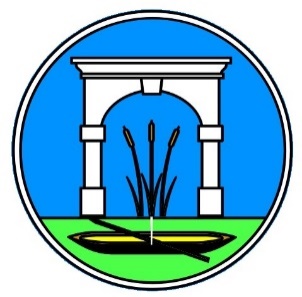 PRIJAVA OTROKA V PODALJŠANO BIVANJE ZA ŠOL. LETO 2020/2021          (Prosimo, da ustrezno izpolnite in podčrtate izbrano možnost)Moj otrok ______________________________________, ki v letošnjem šol. letu obiskuje ____________, v šol. letu 2020/2021  (razred/oddelek)ne bo obiskoval podaljšanega bivanjabo obiskoval podaljšano bivanjeOtrok bo v podaljšanem bivanju do _______________ ure.Datum: ________________			   	  Ime in priimek starša:  ______________   Podpis starša: __________________